Why England? 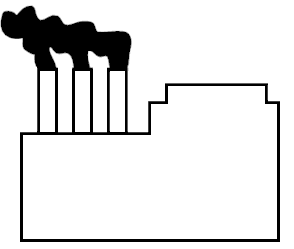 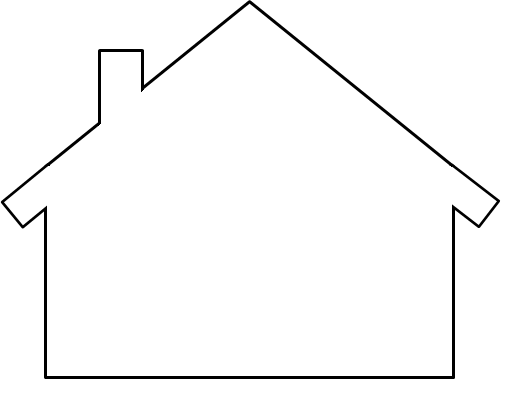 PoliticalEconomicGeographicSocial